V2	Oh, That Old Rug-ged Cross, so De-spised by the World,Has a Won-drous At-trac-tion for Me.For the Dear Lamb of God Left His Glo-ry A-boveTo Bear it to Dark Cal-va-ry.(Repeat Refrain)V3	In the Old Rug-ged Cross, Stained with Blood So Di-vine,Such a Won-der-ful Beau-ty I See.For 'Twas on That Old Cross Je-sus Suf-fered and DiedTo Par-don and Sanc-ti-fy Me.(Repeat Refrain)V4	To the Old Rug-ged Cross I Will Ev-er be True.Its Shame and Re-proach Glad-ly Bear.Then He'll Call Me Some-day to My Home Far A-way,Where His Glo-ry For-ev-er I'll Share.(Repeat Refrain)* Acclamation                                                         HEP Pg 9* Annunication         Luke 1:26-28, 30-32, 38         HEP Pg 9 *The Magnificat          My Soul Proclaims         HEP Pg 9-10*Gloria Patri                                                          HEP Pg 10 *Litany and Closing Prayers                            HEP Pg 11-12*The Lords Prayer                                                 HEP Pg 12Our Father, Who Art in Heaven, Hallowed be Thy Name,Thy Kingdom Come, Thy Will be Done, On Earth as it is In Heaven.Give us This Day Our Daily Bread. And Forgive us Our Trespasses,As We Forgive Those Who Trespass Against us.And Lead us Not into Temptation, But Deliver us From Evil.For Thine is the Kingdom, and the Power, and the Glory,Forever and Ever.  Amen.*Final Blessing                                                      HEP Pg 12*Dismissal                                                             HEP Pg 12 Page 4 of 4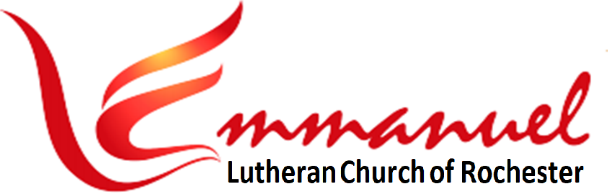 Midweek Worship – Lent 3   	Tue, Mar 5th, 2024 - 5pmPastor:  Rev John Saethre	 Holden Evening PrayerPianist:  MarJean Damerval	 Reader: Gavin Edwards Call to WorshipLord Jesus, Think On Me         Reclaim #178 (V.1)Lord   Je-sus,   Think   on   Me   and   Purge   A-way   My   SinFrom Self-ish Pas-sions, Set Me Free and Make Me Pure With-in.*Service of Light                                                     HEP Pg 2*Evening Hymn                Joyous Light               HEP Pg 2-3(Pastor only on prelude, Pg 2 – Congregation on Vs 1-3, Pg 3)*Evening Thanksgiving                                           HEP Pg 4 *Psalmody 141         Let My Prayer Rise Up        HEP Pg 4-8Meditation & Prayer                        		          HEP Pg 8Scripture Reading  1             Mark 15:1-15               HEP Pg 81And as soon as it was morning, the chief priests held a consultation with the elders and scribes and the whole council. And they bound Jesus and led him away and delivered him over to Pilate. 2And Pilate asked him, “Are you the King of the Jews?” And he answered him, “You have said so.”  3And the chief priests accused him of many things. 4And Pilate again asked him, “Have you no answer to make? See how many charges they bring against you.”  5But Jesus made no further answer, so that Pilate was amazed. 6Now at the feast he used to release for them one prisoner for whom they asked. 7And among the rebels in prison, who had committed murder in the insurrection, there was a man called Barabbas. 8And the crowd came up and began to ask Pilate to do as he usually did for them.                                                 9And he answered them, saying, “Do you want me to release for you the King of the Jews?”  10For he perceived that it was out of envy that the chief priests had delivered him up.  11But the chief priests stirred up the crowd to have him release for them Barabbas instead.  12And Pilate again said to them, “Then what shall I do with the man you call the King of the Jews?”  13And they cried out again, “Crucify him.”  14And Pilate said to them, “Why? What evil has he done?” But they shouted all the more, “Crucify him.”   15So Pilate, wishing to satisfy the crowd, released for them Barabbas, and having scourged Jesus, he delivered him to be crucified. Scripture Reading  2             John 19:1-3               HEP Pg 81Then Pilate took Jesus and flogged him. 2And the soldiers twisted together a crown of thorns and put it on his head and arrayed him in a purple robe. 3They came up to him, saying, “Hail, King of the Jews!” and struck him with their hands.Gospel Reading                  Luke 23:1-25                HEP Pg 81 Then the whole company of them arose and brought him before Pilate. 2And they began to accuse him, saying, “We found this man misleading our nation and forbidding us to give tribute to Caesar, and saying that he himself is Christ, a king.”  3And Pilate asked him, “Are you the King of the Jews?” And he answered him, “You have said so.”   4Then Pilate said to the chief priests and the crowds, “I find no guilt in this man.”  5But they were urgent, saying, “He stirs up the people, teaching throughout all Judea, from Galilee even to this place.”  6When Pilate heard this, he asked whether the man was a Galilean. 7And when he learned that he belonged to Herod's jurisdiction, he sent him over to Herod, who was himself in Jerusalem at that time. 8When Herod saw Jesus, he was very glad, for he had long desired to see him, because he had heard about him, and he was hoping to see some sign done by him. 9So he questioned him at some length, but he made no answer. 10The chief priests and the scribes stood by, vehemently accusing him.Page 2 of 411And Herod with his soldiers treated him with contempt and mocked him. Then, arraying him in splendid clothing, he sent him back to Pilate.  12And Herod and Pilate became friends with each other that very day, for before this they had been at enmity with each other. 13Pilate then called together the chief priests and the rulers and the people, 14and said to them, “You brought me this man as one who was misleading the people. And after examining him before you, behold, I did not find this man guilty of any of your charges against him.  15Neither did Herod, for he sent him back to us. Look, nothing deserving death has been done by him. 16I will therefore punish and release him.”  18But they all cried out together, “Away with this man, and release to us Barabbas”— 19a man who had been thrown into prison for an insurrection started in the city and for murder. 20Pilate addressed them once more, desiring to release Jesus, 21but they kept shouting, “Crucify, crucify him!”  22A third time he said to them, “Why? What evil has he done? I have found in him no guilt deserving death. I will therefore punish and release him.”  23But they were urgent, demanding with loud cries that he should be crucified. And their voices prevailed. 24So Pilate decided that their demand should be granted.  25He released the man who had been thrown into prison for insurrection and murder, for whom they asked, but he delivered Jesus over to their will.** Sermon  “Hostile Hands”  Rev John Saethre **The Old Rugged Cross           Reclaim #139V1	On a Hill Far A-way Stood an Old Rug-ged Cross,The Em-blem of Suf-f’ring and Shame.And I Love That Old Cross Where the Dear-est and BestFor a World of Lost Sin-ners Was Slain.Ref	So I'll Cher-ish the Old Rug-ged Cross,Till My Tro-phies at Last I Lay Down.I Will Cling to the Old Rug-ged Cross,And Ex-change it Some-day for a Crown.           Page 3 of 4